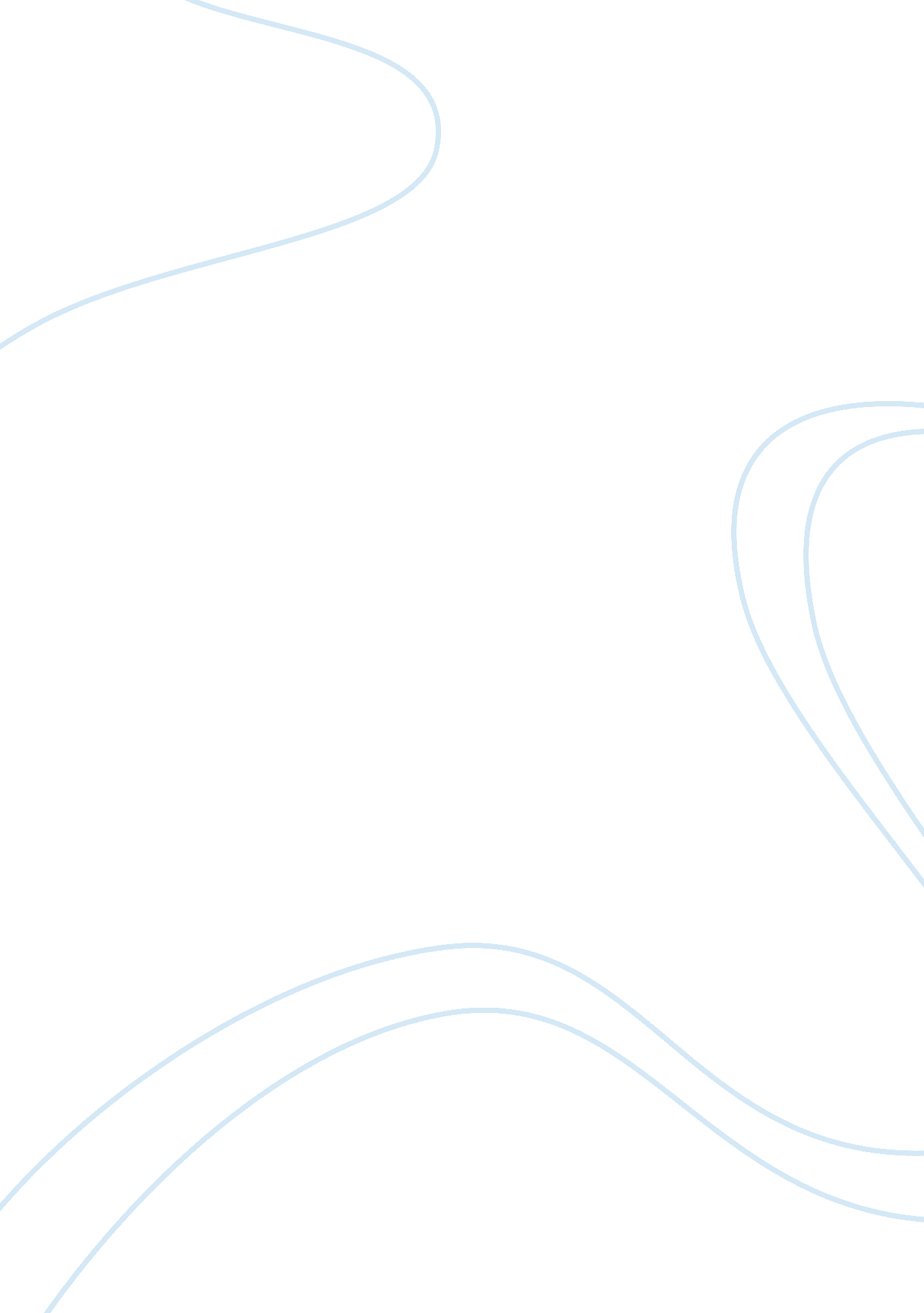 About hotel pokhara grande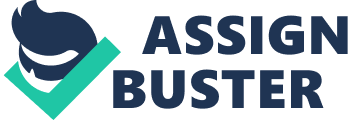 Hotel Pokhara Grande is a luxurious five-star hotel situated in the city about 1. 5 km walk from Phewa Taal (lake). Since its inception in 01/07/2007, the hotel has been catering to the needs of our diverse patronage with a complete hospitality experience being our motto. Whether it is a relaxing retreat with world-class accommodation andfoodor perhaps a conference with a banquet you’re after, rest assured your expectations will be surpassed at Hotel Pokhara Grande. The hotel now has forty-one(41) rooms added to the already existing seventy-eight (78). Enjoy the pristine views a well-manicured garden, state of the art equipment and professional staff in our facilities. If you’ve chosen Pokhara Grande you will experience only the best. About Pokhara The City of Pokhara is located approximately one hundred and ninety-eight km (198km) west of Kathmandu. It is a delightful destination for tourists seeking adventure, be it Himalayan expeditions, treks, rafting, kayaking, paragliding or a peek at the surrounding villages’ life and amazing sights comprising of lakes, waterfalls, mountains, caves and temples. Getting There There are countless options available to get from other major hubs of Nepal to Pokhara. For example…You can fly, use a bus (of which tourist coaches are pretty comfortable) or rent a vehicle. Approximately twelve to fifteen flights operate from Kathmandu to Pokhara. | Facilities : SwimmingPool Splash about in our pool and beat the summer heat perhaps sipping an exotic cocktail while you watch your little ones have fun in the kiddies’ pool. |  | Spa Pavitra Give your body the ultimate treat at Pavitra. The team at Pavitra pride themselves in having mastered and administered professional massages using top-notch techniques and paraphernalia such as herbal oil concoctions will soothe your senses. Besides you could choose to use the sauna or have a steam bath or have water jets massage you in the Jacuzzi. Once our new location is complete, Pavitra will become one of the finest spas in Pokhara and all of Nepal. Some of the treatments they provide are listed below: Our spa treatments: Acupressure or Shiatsu: Derived from Japanese “ Shi” and “ atsu” mean ‘ finger pressure’. It’s a psychological and physical treatment by applying pressure on various pointsAroma Therapy: This style enhances relaxation in general and improves circulation, relieving muscular tensionAyurvedic Massage: Retrieves nutrients within the body to expel toxinsHead and Shoulder Massage: Increases flow of blood to the scalpShirodhara: Involves warm and consistent flow of aromatic oils on the foreheadOther massages: Traditional Nepali massage, Reiki healing, body scrub, stone therapy, Thai massage, Trekkers’ massage|   | Gymnasium Our gymnasium is part of the most premierhealthclub in Pokhara. The gym has stgate of the art equipment and well-appointed congenial staff have the expertise to guide you towrds a thorough and befitting workout. |  | Other Facilities Ample Parking Spage, Business Centre, Travel Desk, Free Shuttle Service to Phewa Taal ( lake) 